   Smer: Ekonomski tehničar   IV godina   PITANJA: Pojam i vrste privrednih subjekataVrste i obeležja privrednih subjekataOsnivanje privrednog društvaZastupanje i prokuraRegistar privrednih subjekataPreduzetnikOrtačko društvoKomanditno društvoAkcionarsko društvoDruštvo sa ograničenom odgovornostiAkcije - pojam,vrsteJavno preduzeceKoncern i holdingPrivredne asocijacujeReorganizacija privrednog društvaPrestanak privrednih organiozacija - likvidacijaStečajBerzaPojam i subjekti obligacionih odnosaOsobine obligacijaIzvori obligacijaPodela obligacijaPojam ugovoraPodela ugovoraZaključivanje ugovoraPonuda - pojam,obeležjaPrihvat ponude - pojam, obeležjaUslov i rok u ugovoruCesijaDocnjaSredstva obezbedjenja obligacijaPrestanak obligacijaPrestanak ugovoraNistavi i rušljivi ugovoriUgovor o kupoprodajiUgovor o uskladfištenjuUgovor o špedicijiUgovor o prevozuUgovor o osiguranjuHartije od vrednostiMenicaČek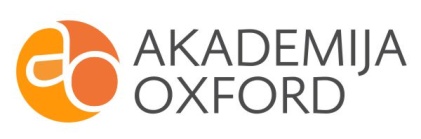 